专题14 内能的利用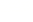 知识导图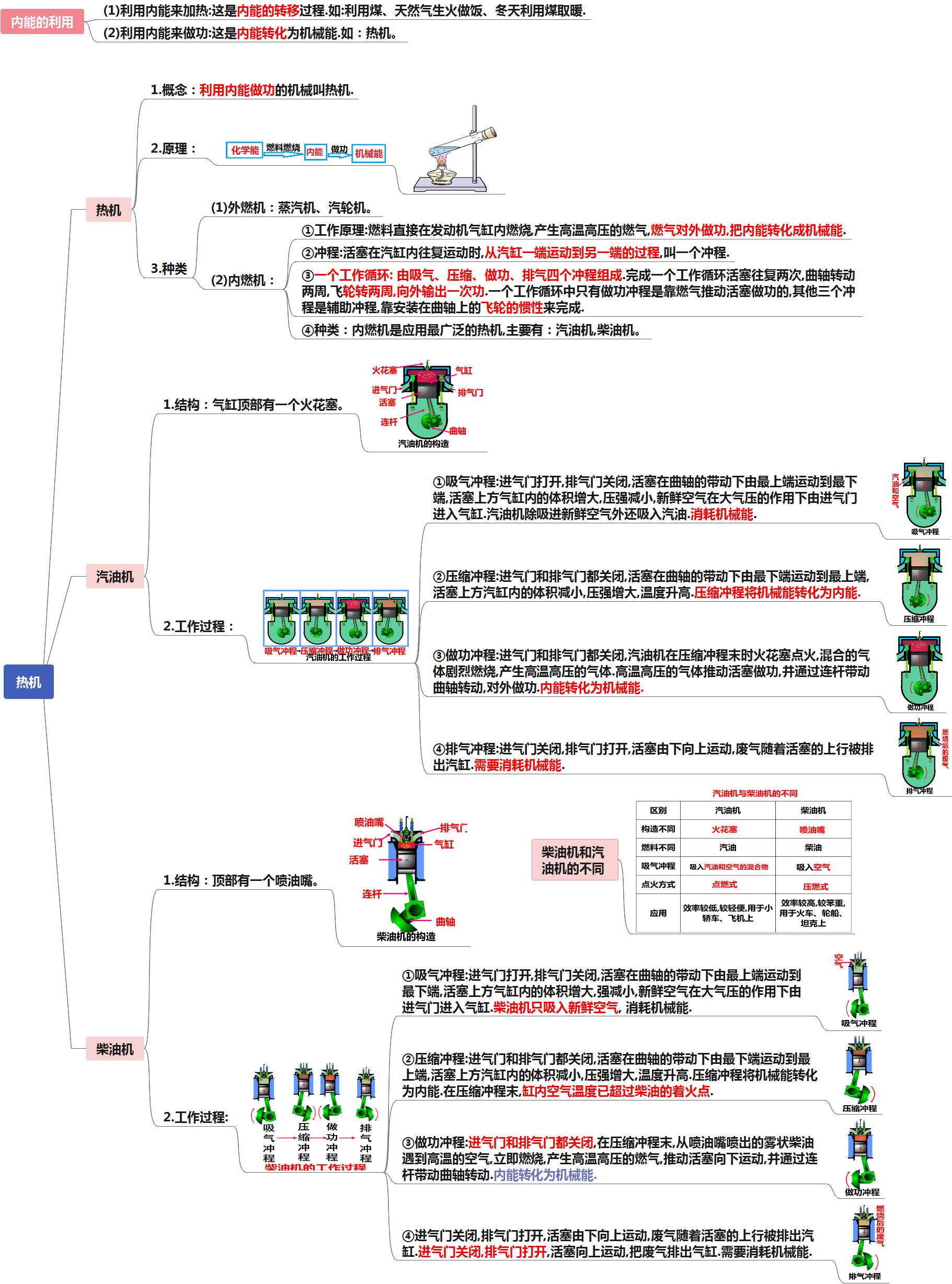 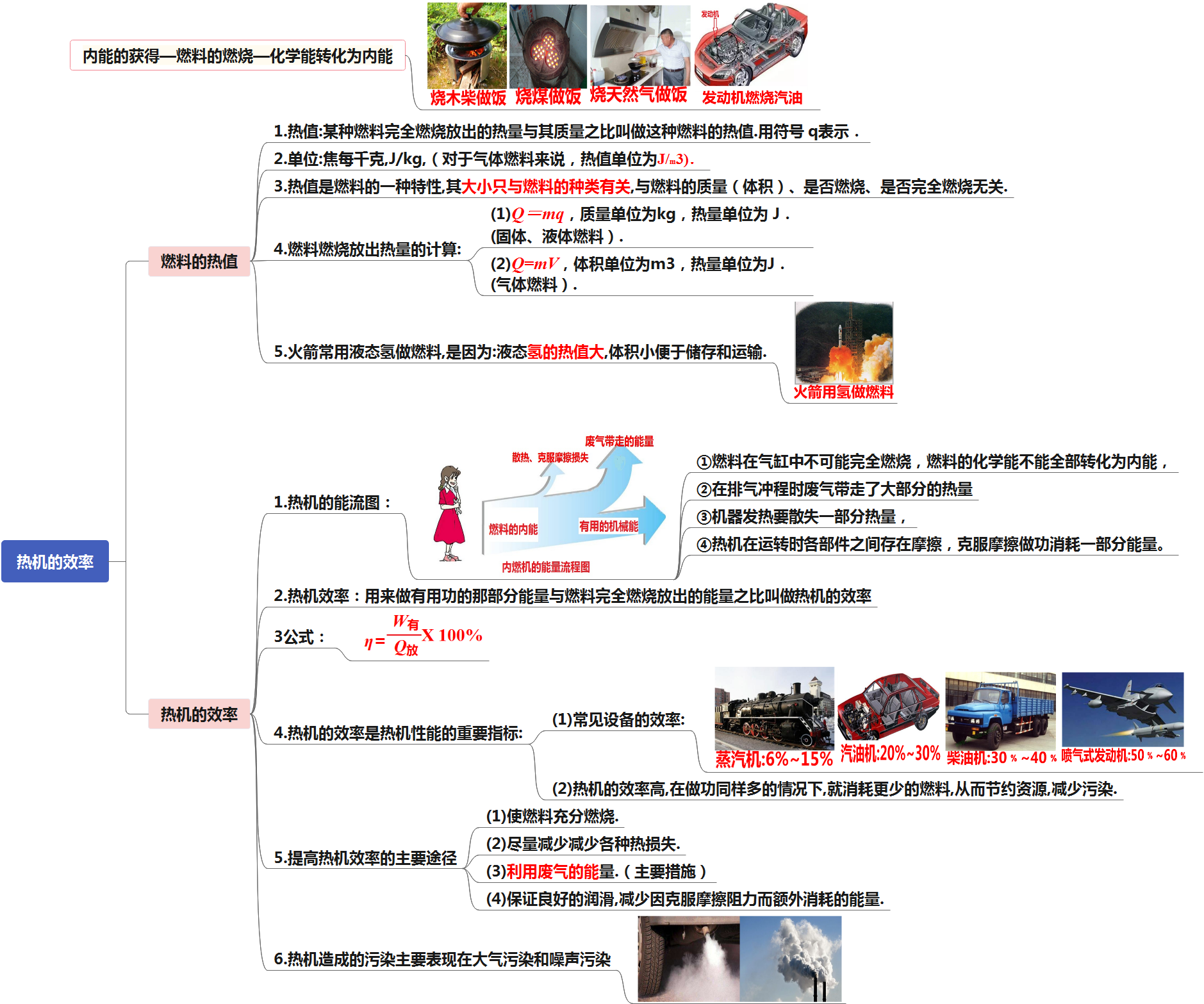 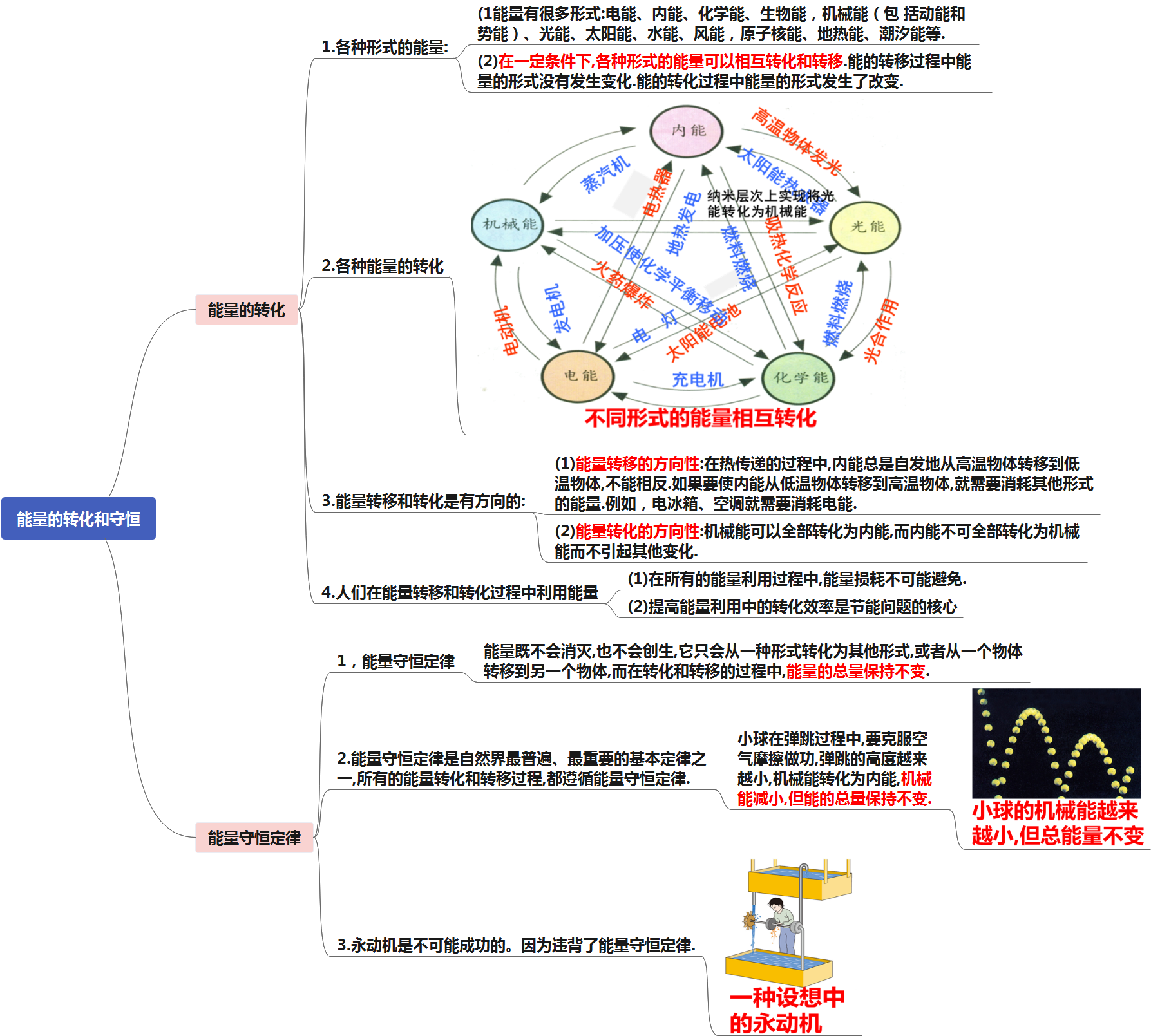 